2018全球供應鏈採購夥伴大會暨新南向國家夥伴行銷大會為積極推動臺灣成為全球採購中心，並兼顧促進買主採購效益與供應鏈之鏈結，經濟部國際貿易局委託外貿協會辦理「全球供應鏈採購夥伴大會暨新南向國家夥伴行銷大會」，依據「5+2產業」廣邀全球買主來臺採購洽談，除積極協助我商外銷，亦讓全世界見證MIT的潛實力。此外，本次活動首次邀請新南向國家「賣主」來臺拓銷，亦安排新南向國家駐臺機構設立形象推廣服務攤位，介紹各國經貿文化特色，並於活動中穿插藝文表演，炒熱現場買氣，極大化「雙向互惠交流」經濟效益。採購大會自2009年開辦以來將邁入第十屆，是臺商搭橋全球的最佳經貿平臺。外貿協會誠摯邀請業者踴躍參與，共同談合作，搶商機。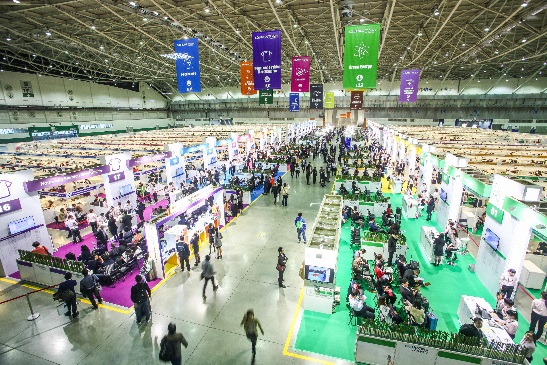 活動概要時間：2018年3月22日（星期四）地點：南港展覽館1館辦理方式：洽談採網路報名預約制。以產業別區分，安排各買（賣）主於所屬之產業洽談專區內的獨立隔間，與我國相關供應商（採購商）進行一對一洽談。目標對象：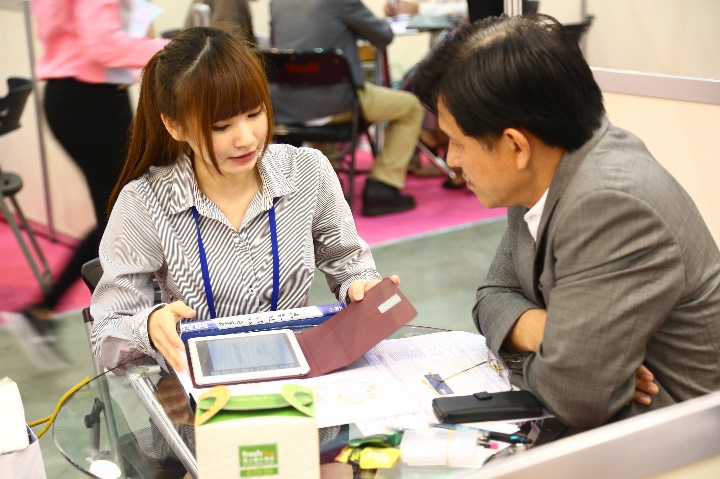 「機械」、「環保及綠能」、「生活休閒」、「生技醫療」、「智慧城市及新創」等產業之國內業者，皆可免費報名參加。**18:00-19:00之買主交流Happy Hour時段，主要為所有買主彼此交流時間（提供限量飲料與輕食/零食/點心），我商可自由選擇參加與否，無需報名。報名資訊（www.sourcingtaiwan.com.tw）報名時間： 與全球買主洽談：2月1日上午9時至2月12日下午5時。與新南向賣主洽談：2月9日上午9時至2月22日下午5時。洽詢專線：0800-506-088。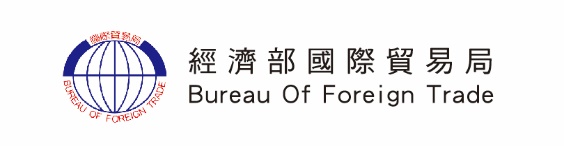 主辦單位： 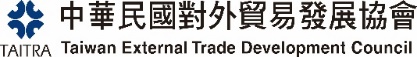 時間活動內容09:30-10:30開幕典禮09:00-12:00一對一採購洽談會12:00-13:30午休13:30-17:30一對一採購洽談會17:30-18:00買主名片交換18:00-19:00Happy Hour新南向國家特色文化表演